ІІ етап Всеукраїнської учнівської олімпіади з хіміїОрієнтовні відповіді та рекомендовані критерії оцінювання7 класВиберіть приклад хімічного явища:А. утворення льоду;Б. згинання скляної палички при нагріванні;В. утворення хмар;Г. утворення чорного нальоту на срібних предметах.Визначте сполуку, що містить хімічний елемент з найбільшим значенням валентності:А. NO2; 	Б. Al2O3; 	В. FeO; 	Г. V2O5.Укажіть суму коефіцієнтів в рівнянні реакції BaO + H3PO4 = Ba3(PO4)2 + H2O:А.  5; 		Б.  6; 		В.  10; 		Г.  9.Виберіть назву складної речовини:А. граніт; 	Б.  вода;  	В. кисень; 	Г. азот.Установіть послідовність зменшення масової частки Оксигену у сполуках:А. Li2SO4; 0,5818Б. Al(NO2)3; 0,5818В. Ca(ClO3)2; 0,4637Г. K2Cr2O7. 0.3810Встановіть відповідність між формулою сполуки її характеристикою та властивостями:Відповіді1.  Г; 2. Г; 3. Г; 4. Б;  по 1 балу за правильну відповідь5. А, Б, В, Г; 2 бали за правильний порядок, −1 бал за одну помилку6. А. ІІІ 1, Б. ІІІ 3, В. ІІ 3, Г. І 2, Ґ. ІІ 1, Д. І 1, Е. ІІІ 2, Є. ІІ 2. По 0,5 балів за кожну правильну відповідь, разом 4 балиЗа весь тест 10 балівЗавдання 2Масова частка германій(IV) оксиду (GeO2) у зразку попелу теплової електростанції становить 1,26%. Обчисліть масу Германію, що міститься в 1 т попелу. Яку масу попелу треба переробити, щоб добути 20 кг германію?    (8 балів)1. Визначимо масову частку Германію в оксидіw = 0,695 =69,5%   				2 бали2. Визначмо масу оксиду в 1 т попелуm(GeO2) = 1000 кг ∙ 0,0126 = 12,6 кг				2 бали3. Визначимо масу Германію в 1 т попелуm(Ge) = 12,6 кг ∙ 0,695 = 8,76 кг					2 бали4. у 1000 кг попелу міститься 8,76 кг Германію    в х кг 			−  20 кг Германіюх = 20 ∙ 1000 / 8,76 = 2283 кг (2 т 283 кг)				2 балиЗавдання 3Елемент може виявляти валентність 2 і 4. Масові частки Оксигену в його оксидах (бінарних сполуках з Оксигеном) відносяться, як 1 : 1,27. Визначить елемент і напишіть формули оксидів. (12 балів)Формули оксидів ЕО та ЕО2 						2 балиНехай відносна атомна маса невідомого елемента х.Тоді Mr(EO) = x + 16w1(O) = 16/(х + 16)								2 балиMr(EO2) = x + 32w2(O) = 32/(х + 32)								2 балиЗа умовою задачі маємо рівняння або 1,27 (х + 16) = 2х + 321,27 х + 40,64 = 2х + 320,73х = 8,64х = 12										5 балівЦей елемент Карбон							1 балЗавдання 4Складіть план розділення суміші залізних ошурок, подрібненого корка та кухонної солі. Поясніть ваші міркування. (8 балів)1. Дія магнітом дозволить відділити залізо.2. Додаємо воду. Внаслідок відстоювання корок спливе не поверхню, у воді він не розчиняється. Сіль спочатку осяде, потім розчиниться у воді.3. Фільтруємо суміш. Корок залишиться на фільтрі. У фільтраті розчин солі у воді.4. Випарюємо воду, залишається сіль.По 2 бали за кожний пункт, разом 8 балівЗавдання 5 (12 балів)Напишіть рівняння реакцій за нижче поданими схемами:_____ + ____ → Al2S3;     Cu(OH)2 → CuO + _____ ;  CaO + HCl → ________ + H2O;Fe + CuSO4 = _________ + Cu;  P + O2 = _______ ;  CH4 + O2 = ______ + _______ . 2Al + 3S → Al2S3;     Cu(OH)2 → CuO + H2O ;  CaO + 2HCl → CaCl2 + H2O;Fe + CuSO4 = FeSO4 + Cu;  4P + 5O2 = 2P2O5 ; або  4P + 3O2 = 2P2O3 ; обидва рівняння вважати правильнимиCH4 + 2O2 = CO2 + 2H2O. По 2 бали за кожне рівняння, разом 12 балів.8 класВизначте формулу газу, густина якого за повітрям складає 2:А. СH4; 	Б. H2S; 		В. C4H10; 	Г. SO2.Виберіть елемент, який має найбільшу електронегативність:А. H; 		Б. Р; 		В. F; 		Г. O.Укажіть електронну формулу йона Натрію:А. 1s22s22p63s1;Б. 1s22s22p63s23p1;В. 1s22s22p6;Г. 1s22s22p63s13p6.Укажіть порядковий номер елемента, атом якого містить шість електронів на четвертому рівні:А. 84; 		Б. 24; 		В. 34; 		Г. 16.Визначте елемент за такими даними: знаходиться у ІІ групі головній підгрупі, масова частка Оксигену у вищому оксиді – 10,5%.А. Са; 		Б. Ba; 		В. Al; 		Г. Cd.Встановіть відповідність між об’ємом газу  та числом атомів у ньому:Установіть послідовність зменшення атомного радіуса елементів:А. Сa; 		Б. Mg; 		В. Sr; 		Г. Be.Відповіді1. В; 2. В; 3. В; 4. В;	 по 1 балу за правильну відповідь5. Б 				2 бали6. 1Д, 2А, 3Б, 4Г  		2 бали7. В А Б Г 			2 бали10 балів за тестЗавдання 2Яка масова частка нітратної кислоти у розчині, в якому кількості атомів Гідрогену та Оксигену відносяться як 5 : 3? (10 балів)Нехай кількість кислоти HNO3 1 моль, а води H2O – х моль. Тоді кількість атомів Гідрогену у розчині (1 + 2х) моль, Оксигену – (3 + х) моль. 	2 балиЗ умови задачі3 + 6x = 15 + 5xx = 12												2 балиРозчин містить 1 моль кислоти та 12 моль водиM(HNO3) = 63 г/моль, М(Н2О) = 18 г/мольm(HNO3) = 63 г/моль ∙ 1 моль = 63 гm(Н2О) = 18 г/моль ∙ 12 моль = 216 г							4 балиm(розчину) = 63 + 216 = 279 г								1 балw(HNO3) = 63/279 = 0,2258 = 22,58%							1 балЗавдання 3Видатний хімік Т. Ловіц у 1796 р. вперше добув кристалогідрат калій гідроксиду KOH ∙ хH2O. Яка формула цього кристалогідрату, якщо він містить 39,1 % води за масою? (10 балів)1. Визначимо масову частку КОН у формульній частинці кристалогідратуw(KOH) = 100% − 39,1% = 60,9%								2 бали2. Визначимо молярну масу кристалогідратуM(KOH) = 56 г/мольМ(Н2О) = 18 г/мольM(KOH ∙ хH2O) = 56 / 0,609 = 92 г/моль							3 балиM(KOH ∙ хH2O) = M(KOH) + хM(H2O) =56 + 18х						2 балиМаємо рівняння56 + 18х = 9218х = 36х = 2												2 балиФормула кристалогідрату KOH ∙ 2H2O.							1 балЗавдання 4Які з оксидів − CaO,  SiO2,  CuO,  Al2O3,  CO,  N2O3,  K2O,  SO3,  Fe2O3 − реагуватимуть з водою за звичайних умов і які сполуки при цьому утворяться? Напишіть рівняння можливих реакцій. (8 балів)Будуть реагувати з водою CaO, N2O3, K2O, SO3					2 балиCaO + Н2О = Ca(OН)2 кальцій гідроксид, основа, лугN2O3 + Н2О = 2НNO2 нітритна кислотаK2O + Н2О = 2KOН калій гідроксид, основа, лугSO3 + Н2О = Н2SO4 сульфатна кислотаЗа кожне рівняння по 1 балу, за визначення сполуки (хоча б її класу) ще по 0,5 балівЗавдання 5До складу газової суміші входять: азот − 60%; кисень та карбон(ІV) оксид. Відносна густина цієї суміші за гелієм 7,7. Знайдіть об’ємні частки компонентів у суміші. (10 балів)Нехай об’ємна частка кисню φ(O 2) =  х, тоді частка вуглекислого газу φ(СO 2) = 1 – 0,6 – х = 0,4 – х.												1 балМ(N2) = 28 г/моль, DHe(N2) = 7  								1 балM(O2) = 32 г/моль, DHe(O2) = 8								1 балM(CO2) = 44 г/моль, DHe(CO2) = 11							1 балГустина суміші газів дорівнюєDHe(суміші) = φ(N2) ∙ DHe(N2) + φ(O 2) ∙ DHe(O2) + φ(СO 2) ∙ DHe(CO2)DHe(суміші) = 0,6 ∙ 7 + х ∙ 8 + (0,4 – х) ∙ 11 = 4,2 + 8х + 4,4 −11х = 7,7			3 бали	3х = 0,9х = 0,3												2 балиφ(O2) = 0,3 = 30%φ(СO2) = 0,4 − 0,3 = 0,1 = 10%								1 балЗавдання 6Для повного розчинення суміші заліза з цинком масою 3,07 г витратили 36,5 г хлоридної кислоти з масовою часткою хлороводню 10%. Знайдіть масові частки металів у суміші. (12 балів)m(HCl) = 36,5 г ∙ 0,1 = 3,65 гM(HCl) = 36,5 г/мольn(HCl) = 3,65 г/ 36,5 г/моль = 0,1 моль					2 балиРівняння реaкційFe + 2HCl = FeCl2 + H2Zn + 2HCl = ZnCl2 + H2							2 балиn(Fe) = 0,02 мольn(Zn) = 0,05 – 0,02 = 0,03 моль						1 балm (Fe) = 0,02 моль∙ 56 г/моль = 1,12 гm (Zn) = 3,07 – 1,12 = 1,95 г						1 балw(Fe) = 1,12 / 3,07 = 0,3648 = 36,48%w(Zn) = 100% – 36,48% = 63,52%						1 бал9 класПеріод напіврозпаду ізотопу  228Th  дорівнює двом рокам. За який час розпадеться 75% ядер цього ізотопу?Ступінь дисоціації калій сульфіту у водному розчині з концентрацією 1 моль/л дорівнює  0,75. Обчисліть концентрацію іонів Калію в розчині.Виберіть формулу оксиду, який взаємодіє з лугами:А. СO;		Б. BaO;	В. Na2O;	Г. Al2O3.Оберіть ряд формул, що містить й середні, й кислі, й основні солі.Установіть відповідність між реагентами та продуктами реакцій:Установіть послідовність добування барій сульфату:А. сульфур(VІ) оксид;Б. сірководень;В. сульфатна кислота;Г. сульфур(IV) оксид.У 100 мл води розчинили  20 г  купрум(ІІ) сульфату пентагідрату. Масова частка купрум(ІІ) сульфату в отриманому розчині дорівнює ...Відповіді1. А; 2. В; 3. Г; 4. А; по 1 балу5.1В, 2Г, 3А, 4Д; 6. Б Г А В;7. А; по 2 балиРазом за тест 10 балівЗавдання 2До розчину йодиду одновалентного металічного елементу приливали розчин аргентум нітрату до повного припинення випадання осаду. При цьому маса отриманого розчину стала дорівнювати масі вихідного розчину йодиду. Визначте масову частку аргентум нітрату у розчині, що приливали. (8 балів)MeI + AgNO3 = MeNO3 + AgI↓ 						(1 бал)Після повного осадження йодид-іонів в отриманому розчині міститься тільки нітрат одновалентного металічного елементу.							(1 бал)Оскільки за умовою задачі маса цього розчину дорівнює масі вихідного розчину йодиду, то за законом збереження маси маса доданого розчину аргентум нітрату дорівнює масі осаду аргентум йодиду.									(2 бали)Нехай кількість речовини аргентум нітрату у доданому розчині х моль, тодіν(AgNO3) = ν(AgI) = x моль							(1 бал)M(AgNO3) = 170 г/мольМ(AgI) = 235 г/мольm(AgNO3) = 170x г								(1 бал)mр-ну(AgNO3) = m(AgI) = 235x г						(1 бал)w(AgNO3) = 170x/235x = 0,723 (72,3%)					(1 бал)Завдання 3З 500 г розчину з масовою часткою ферум(ІІ) сульфату 40% у процесі охолодження випало 100 г його кристалогідрату (кристалогідрат містить 7 молекул води). Яка масова частка речовини у розчині, що залишився? (8 балів)1. Маса речовини у першому розчиніm(FeSO4) = 500  ∙ 0,4 = 200 г					1 бал2. Клькість речовини кристалогідратуМ(FeSO4 ∙ 7H2O) = 56 + 96 + 126 = 278 г/мольn = 100/ 278 = 0,36 моль						2 бали3. Кількість речовини та маса безводної солі, що випала в осадn(FeSO4) = 0,36 мольМ(FeSO4) = 152 г/мольm(FeSO4) = 0,36 ∙ 152 = 54,72 г					2 бали3. Маса солі, що залишилася у розчині200 – 54,72 = 145,28 г						1 бал4. Маса утвореного розчину500 – 100 = 400 г							1 бал5. Масова часткаw2(FeSO4) = 145,72/400 = 0,3632 = 36,32 %			1 балЗавдання 4Крізь 100 мл розчину калій гідроксиду (густина 1,103 г/мл) пропустили 4,928 л карбон(IV) оксиду (н.у.), при цьому утворилося 22,76 г суміші двох солей. Обчисліть масові частки солей в утвореному розчині. (12 балів)1. Оскільки утворилася кисла сіль, калій гідроксид прореагував повністю. 			1 бал2. Кількість речовини та маса вуглекислого газуn(СO2) = 4,928 л/ 22,4 л/моль = 0,22 мольm(СO2) = 0,22 ∙ 44 = 9,68 г										1 бал3. При пропусканні вуглекислого газу через розчин калій гідроксиду, маємо надлишок лугу. Тому спочатку утворюється середня сіль, потім кисла.m(К2СО3) = 138 г/моль ∙ 0,02 моль = 2,76 гm(КНСО3) = 100 г/моль ∙ 0,2 моль = 20 г							1 бал3. Оскільки до розчину додали вуглекислий газ, то маса кінцевого розчинуm(розчину) = 100 мл ∙ 1,103 г/мл + 9,68 г = 119,98 г ≈ 120 г				1 бал4. Масові частки солей у розчині дорівнюютьw(КНСО3) = 20 / 120 = 0,167 = 16,7%w(К2СО3) = 2,76 / 120 = 0,023 = 2,3%							2 балиЗавдання 5Дано наважки двох металів по 0,81 г кожна. Перший метал прореагував з хлороводнем, другий — з хлором. Кожну з добутих речовин розчинили у воді і приготували 0,1 M розчини. Перший розчин довели до об'єму 300 мл, другий — до об'єму 900 мл. Які це метали? Який об'єм водню виділиться в результаті взаємодії першого металу з хлороводнем? Яка маса продукту утвориться в результаті взаємодії другого металу з хлором? (11 балів)Внаслідок обох реакцій утворилися хлориди. Враховуючи концентрацію та об’єм розчину можемо визначити кількості хлоридів.Кількість хлориду першого металу 0,3 л ∙ 0,1 моль/л = 0,03 моль.Кількість хлориду другого металу 0,9 л ∙ 0,1 моль/л = 0,09 моль.	4 балиПри здійсненні перетворення  Ме → MeClx, кількість речовини хлориду дорівнює кількості речовини металу. 									1 балТоді молярні маси металів відповідно дорівнюють:M(Me') = 0,81 г / 0,03 моль = 27 г/моль, це алюміній.			1 балM(Me") = 0,81 г / 0,09 моль = 9 г/моль, це берилій.			1 бал2Al + 6HCl = 2AlCl3 + 3H2↑ν(H2) = 0,03 ∙ 3 / 2 = 0,045 (моль)V(H2) = 0,045 ∙ 22,4 = 1,008 (л)						2 балиBe + Cl2 = BeCl2ν(BeCl2) = 0,09 мольm(BeCl2) = 0,09 моль ∙ 80 г/моль = 7,2 г.					2 балиЗавдання 6 (10 балів)Розшифруйте схему: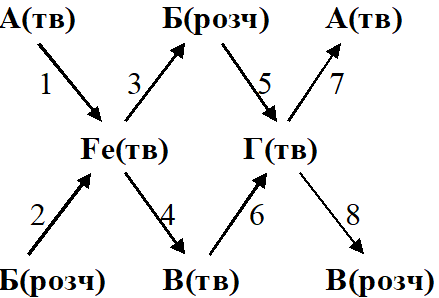 Візьміть до уваги, що кожному перетворенню відповідає наступний опис:нагрівання речовини у струмені водню до високої температури;реакція з пилоподібним магнієм у водному розчині;реакція з розведеною сульфатною кислотою;нагрівання речовини у струмені хлору до високої температури;реакція з розчином лугу, далі окиснення киснем (дві реакції);реакція з розведеним водним розчином лугу;нагрівання речовини на повітрі до високої температури;реакція з розведеною хлоридною кислотою.А – ферум(ІІІ) оксид (Fe2O3), Б – ферум(ІІ) сульфат (FeSO4), В – ферум(ІІІ) хлорид (FeCl3), Г – ферум(ІІІ) гідроксид (Fe(OH)3).Fe2O3 + 3H2 = 2Fe + 3H2O;FeSO4 + Mg = MgSO4 + Fe;Fe + H2SO4(розв.) = FeSO4 + H2;2Fe + 3Cl2 = 2FeCl3;FeSO4 + 2NaOH = Fe(OH)2 + Na2SO4; 2Fe(OH)2 + О2 = 2Fe(OH)3FeCl3 + 3NaOH = Fe(OH)3 + 3NaCl;2Fe(OH)3 = Fe2O3 + 3H2O;Fe(OH)3 + 3HCl = FeCl3 + 3H2O.По 1 балу за кожну реакцію та 2 бали за визначені речовини.10 класСкільки атомів Гідрогену міститься у 224 л бутану за н. у.?Під час взаємодії кальцій карбіду з водою утворюється ...Укажіть пару сполук, які є ізомерами А. бутен і 2-метилбутенБ. етанол і фенолВ. етилацетат і масляна кислотаГ. бутан і 2,2-диметилпропанУкажіть схему реакції в якій Фосфор відновлюється:А. Р + HNO3 → H3PO4 + NO↑ + H2O;Б. Mg3P2 + H2O → PH3↑ + Mg(OH)2↓;В. PH3 + O2 → H3PO4; Г. Ca3(PO4)2 + C + SiO2 → P + CO↑ + CaSiO3.Установіть відповідність між масами розчиненої речовини і розчинника та молярною концентрацією (густину розчинів прийняти рівною 1 г/мл): Установіть послідовність розташування електронних формул атому у порядку збільшення кількості неспарених електронів на зовнішньому рівніА. 1s22s22p63s23p5;Б. 1s22s22p63s13p33d3;В. 1s22s22p63s23p33d2;Г. 1s22s22p63s23p43d1.Встановіть двовалентний метал, якщо під час термічного розкладання  його гідроксиду утворюється  води. Вкажіть номер елемента, що утворює даний метал.Відповіді1. Б; 2. А; 3. В; 4. Г; по 1 балу за правильну відповідь5. 1Б, 2В, 3Г, 4Д; 6. А Г В Б; 7. 12; по 2 бали за повну відповідь, по 1 за неповну.Завдання 2Розрахувати, скільки тепла виділиться при добуванні 320 г метафосфатної кислоти HPO3 з фосфор(V) оксиду та води за такими даними: теплота утворення фосфор(V) оксиду—1506,24 кДж/моль; метафосфатної кислоти —925,50 кДж/моль; води —285,77 кДж/моль. (6 балів)Р2О5 + Н2О = 2НРО3ΔН = 2(−925,5) – (−1506,24 − 285,77) = − 1851 + 1792,01 = − 58,99 кДжАбо ΔQ = 1506,24 + 285,77 – 2 ∙ 925,5 = 58,99 кДжn(HPO3) = 320 г/80 г/моль = 4 моль2 моль HPO3 – 58,99 лДж4 моль HPO3 – х кДжх = 117,98 кДжЗавдання 380 мл газуватого вуглеводню і 500 мл кисню прореагували у закритій посудині. Після виділення водяної пари об’єм газуватого залишку дорівнював 340 мл, а після обробки лугом залишилося 100 мл газу. Визначте формулу вуглеводню, враховуючи, що всі виміри проводилися за однакових умов. (10 балів)Після реакції суміш газів складається з водяної пари, вуглекислого газу та кисню (він у надлишку). (1 бал)Об’єм кисню, що не прореагував 100 мл, тож у реакцію вступило кисню:V(O2) = 500 мл – 100 мл = 400 мл 								(1 бал)Під час обробки лугом видалився вуглекислий газ, тож його об’єм:V(CO2) = 340 мл – 100 мл = 240 мл 							(1 бал)Запишемо схему реакції:СхНу + (х+у/4)О2  хСО2 + у/2Н2О 							(3 бали)За схемою реакції маємо:1 : х = 80 мл : 240 мл; х = 3									(2 бали)1 : (х + у/4) = 80 мл : 400 мл;  х + у/4 = 5;  у = 8. 						(2 бали)Відповідь: С3Н8.Завдання 4До складу сполуки А входять елементи: Карбон − 39,13%, Гідроген − 8,7 % і Оксиген. Це в’язка, прозора рідина, добре розчинна у воді. За нагрівання з хлоридною кислотою в присутності концентрованої сульфатної кислоти утворює трихлоропохідне Б. Під час дії на неї надлишком металічного натрію утворюється газ В і речовина Г, що має здатність забарвлювати полум’я у жовтий колір. Обчисліть формулу сполуки А та об’єм газу В (н.у.), якщо в реакцію вступила сполука А масою 46 г. Напишіть рівняння реакцій, назвіть речовини, що позначені літерами. (10 балів)1. Виведемо найпростішу формулу сполуки:Найпростіша формула С3Н8О3, утворення трихлоропохідного свідчить про те, що маємо трьохатомний спирт, тому речовина А – гліцерин.					3 бали2. Реакція з хлоридною кислотоюCH2 – CH – CH2 + 3HCl  CH2 – CH – CH2│        │       │                             │        │       │OH     OH    OH                          Cl       Cl      Clречовина А				речовина БРечовина Б – 1,2,3-трихлоропропан 						2 бали3. Реакція з натрієм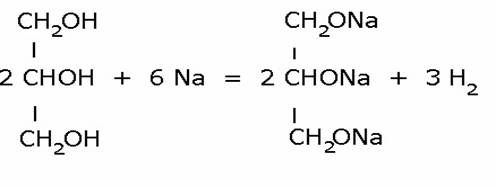 речовина А              речовина Г    газ ВГаз В – водень, речовина Г – натрій гліцерат.					3 бали4. Обчилимо об’єм водню, що виділився.M(C3H8O3) = 92 г/мольn(C3H8O3) = 46 : 92 = 0,5 мольn(Н2) = 0,75 мольV(Н2) = 0,75 моль ∙ 22,4 л/моль = 16,8 л						2 балиЗавдання 5На повне окислення 5,03 г суміші двох металів, з яких один метал має ступінь окислення +3, а другий—+2, витрачається 1,96 л кисню (н. у.). Атомна маса першого металу в 2,134 рази більша за атомну масу другого, а їх молярне співвідношення в суміші дорівнює 1 : 2. Визначити метали та масовий склад суміші цих металів. (12 балів)1. Запишемо відповідні реакції з киснем4Ме + 3О2 = 2Ме2О32 Ме' + О2 = 2Ме'О								2 бали2. Нехай кількість речовини трьохвалетного металу х моль.n(Ме) = x моль, за умовою задачі n(Ме') = 2x моль			1 бал3. За рівняннями реакцій кількість речовини кисню, що витрачається на окиснення обох металів:n(О2) = 0,75х моль + х моль = 1,75х моль					2 балиЗа умовою задачі кількість речовини кисню:n(О2) = 1,96 л / 22,4 л/моль = 0,0875 моль1,75 х = 0,085х = 0,05									2 бали4. Кількості речовин металів відповідноn(Ме) = 0,05 мольn(Ме') = 0,1 моль								1 бал5. Нехай атомна маса другого металу у моль.М(Ме') = у г/моль, тоді за умовою задачі М(Ме) = 2,134у г/мольТоді маса суміші:m(суміші) = 0,05 ∙ 2,134у + 0,1у = 5,03					2 бали0,1067у +0,1 у =5,030,2067у = 5,03у = 24,3									1 балМ(Ме') = 24,3 г/моль, це магнійМ(Ме) = 2,134 ∙ 24,3 г/моль = 51,9 г/моль, це хром			1 балЗавдання 6При повному термічному розкладанні суміші кальцій карбонату та натрій карбонату масою 63 г одержали газ, об’єм якого становив 1/6 частину від об’єму газу, що виділився при дії на таку ж масу вихідної суміші надлишком хлоридної кислоти. Визначте масову частку кальцій карбонату у вихідній суміші. (12 балів)1. Напишемо рівняння реакцій розкладу.СаСО3 = СаО + СО2Натрій карбонат не розкладається								2 бали2. Взаємодія з хлоридною кислотою відбувається за рівняннями:CaCO3 + 2HCl = CaCl2 + H2O + CO2Na2CO3 + 2HCl = 2NaCl + H2O + CO2							2 бали3. Нехай n(CaCO3) = х моль, n(Na2CO3) = у мольМ(CaCO3) = 100 г/моль, М(Na2CO3) = 106 г/мольm(CaCO3) = 100х г, m(Na2CO3) = 106у г							2 бали4. Кількість вуглекислого газу, що виділяється при розкладанні суміші х моль, кількість вуглекислого газу, що виділяється при дії кислоти (х + у) моль, їх відношення дорівнює відношенню об’ємів 1:6.											2 бали5. Маємо систему рівнянь100х +106у = 636х = х+уу = 5х100х + 106 ∙ 5х = 63100х + 530х = 63630х = 63х = 0,1												2 балиn(CaCO3) = 0,1 мольm(CaCO3) = 10 гw(CaCO3) = 10/63 = 0,1587 = 15,87%							2 бали11 класЯкі: а) валентність та б) ступінь окиснення Нітрогену в нітратній кислоті?У 182 г води розчинили 0,1 моль глюкози. Яка масова частка глюкози в розчині?Для якісного виявлення альдегідів використовують реакцію ...Виберіть назву сполуки, яка утвориться при взаємодії пропену з бромоводнем А. 1-бромпропанБ. 1,1-дибромпропанВ. 2-бромпропанГ. 2,2-дибромпропанУстановіть послідовність збільшення масової частки безводної солі у розчині:А.  мідного купоросу у  води; 0,32Б.  глауберової солі у  води; 0,142В.  барій хлориду дигідрату у 139 г води; 0,26Г.  магній сульфату гексагідрату у  води. 0,3Встановіть відповідність між формулами катіонів та продуктами реакцій розкладу їх нітратів:При взаємодії з хлоридною кислотою металу (в сполуці валентність металу дорівнює ІІ) масою  отримали 27,2 г відповідного хлориду. Вкажіть номер елемента, що утворює даний металВідповіді1. А; 2. А та Г; 3. В; 4. В;5. Б В Г А; 6. 1В, 2А, 3Г, 4Б; 7. 30;Завдання 2При дезінфекції приміщення розчином хлорного вапна проаналізували повітря на вміст у ньому хлору. Для цього 40 м3 забрудненого хлором повітря пропустили крізь нагрітий калій йодид, маса якого внаслідок цього зменшилась на 73,2 мг. Знайдіть концентрацію хлору в повітрі й визначте, чи небезпечний його вміст для здорових людей. (ГДК хлору становить 1 мг/м3.) (10 балів)1. При пропусканні газоподібного хлору через калій йодид відбувається реакціяCl2 + 2KI = I2 + 2KCl									1 балКількості хлору, що додали та йоду, що випарувався однакові. 			1 бал2. Зменшення маси пов’язано із різницєю молярних мас. M(Cl2) = 71 г/моль, M(I2) = 254 г/мольНа 1 моль така різниця складає 254 – 71 = 183 г/моль 					2 бали3. Знайдемо кількості галогенівM(Cl2) = M(I2) = 0,0732 г/ 183 г/моль= 0,0004 моль					2 бали4. Маса хлору у 40 м3 повітря m(Cl2) = 0,0004 моль ∙ 71 г/моль  = 0,0284 г = 28,4 мг	 2 бали5. Відповідно концентрація хлору у повітрі:С = 28,4 мг / 40 м3 = 0,71 мг/ м3, що не первищує ГДК 					2 балиЗавдання 31,00 г сплаву міді з алюмінієм обробили взятим у надлишку розчином лугу, залишок промили, розчинили в нітратній кислоті, розчин випарили, залишок прожарили. Утворилося 0,40 г нового залишку. Який склад сплаву в процентах за масою? (10 балів)1. При взаємодії сплаву з надлишком лугу відбувається реакція2Al + 6ROH + 6H2O = 2R3[Al(OH)6] + 3H2(Учні можуть просто зазначити, що алюміній розчиняється у розчині лугу)			2 бали2. Залишається мідь, яку розчиняють у нітратній кислоті. Незалежно від концентрації кислоти кількість купрум(ІІ) нітрату, що утворюється дорівнює кількості міді.			2 бали(Наприклад, Cu + 4HNO3(конц) = Сu(NO3)2 + 2NO2 + 2H2O)3. Після випарювання залишається купрум(ІІ) нітрат, при термічному розкладанні якого утворюється купрум(ІІ) оксид.2Сu(NO3)2 = 2CuО + 4NO2 + O2При цьому кількості речовини солі та оксиду однакові.						2 бали4. M(CuО) = 64 + 16 = 80 г/мольn(CuО) = 0,4 / 80 = 0,005 мольn(CuО) = n(Сu(NO3)2) = n(Cu) =0,005 моль							2 бали5. m(Cu) =0,005 моль ∙ 64 г/моль = 0,8 гw(Cu) = 0,8 г / 1 г = 0,8 = 80 %w(Al) = 100% − 80% = 20%										2 балиЗавдання 4Водний розчин сполуки А є аналітичним реагентом, який використовується для якісного визначення багатьох катіонів. При додаванні до водного розчину А хлоридної кислоти виділяється безбарвний газ В, який має неприємний запах, а в розчині залишається сіль С. При додаванні лугу до розчину сполуки А виділяється безбарвний газ D із різким характерним запахом, а в розчині залишається сіль Е. При пропусканні газу В через розчин купрум(ІІ) нітрату випадає чорний осад сполуки F. Молярні маси газів В і D відносяться між собою як 2 : 1.1) Розшифруйте речовини, позначені літерами.2) Напишіть рівняння всіх згаданих хімічних реакцій. (9 балів)1) A — (NH4)2S;В — H2S;С — NH4Cl;D — NH3;E — Na2S;F — CuS.2) Рівняння реакцій:(NH4)2S + 2HCl → H2S + 2NH4Cl;(NH4)2S + 2NaOH → Na2S + 2NH3 + 2H2O;Cu(NO3)2 + H2S → CuS + 2HNO3.По одному балу за кожну речовину та по 1 балу за кожне рівняння реакції.Завдання5Газ, що утворився при спалюванні 3,6 г органічної сполуки, пропустили крізь поглинач із форсфор(V) оксидом, а потім крізь розчин кальцій гідроксиду. Маса поглинача збільшилася на 5,4 г, а після пропускання крізь розчин кальцій гідроксиду утворилося 5 г кальцій карбонату та 16,2 г кальцій гідрогенкарбонату. Знайдіть формулу органічної сполуки. (11 балів)1. Газ, що утворився – це суміш парів води та вуглекислого газу.Маса поглинача збільшилася за рахунок води, тому m(H2O) = 5,4 гКількість води n(H2O) = 5,4 г / 18 г/моль = 0,3 моль					2 бали2. Тоді кількість речовини атомів Гідрогену 0,6 моль.					1 бал3. За кількостями речовини солей можемо знайти кількість речовини вуглекислого газу та кількість речовини атомів Карбону.n(CaCO3) = 5 г/ 100 г/моль = 0,05 моль, n(C) = 0,05 мольn(Ca(HCO3)2) = 16,2 г/ 162 г/моль = 0,1 моль, n(C) = 0,2 мольn(CO2) = n(C) = 0,05 моль + 0,2 моль = 0,25 моль					3 бали4. n(C) : n(H) = 0,25 : 0,6 = 2,5 : 6 = 5 : 12Найпростіша формула С5Н12. М(С5Н12) = 72 г/моль.					2 бали5. Кількості органічної речовини та вуглекислого газу відносяться як 1 : 5. Тоді кількість невідомої речовини 0,25 моль / 5 = 0,05 моль.M(речовини) = 3,6 г / 0,05 моль = 72 г/моль.С5Н12 істина формула речовини.								3 балиЗавдання 6Хімічна реакція відбувається в розчині за рівнянням: А + 2В  С. Як зміниться її швидкість, якщо: а) концентрацію А збільшити в 2 рази, а концентрацію В не змінювати; б) концентрацію В збільшити в 2 рази, а концентрацію А не змінювати; в) концентрацію обох речовин збільшити в 2 рази; г) концентрацію однієї речовини збільшити в 2 рази, а другої – зменшити в 2 рази. (8 балів)За законом діючих мас, швидкість даної реакції:v = k[A] ∙ [B]2, де k – константа швидкості, [A] – концентрація речовини А, [B] – концентрація речовини В.											а) v1/v2 = k [A] ∙ [B]2 / k ∙ 2[A] ∙ [B]2 = 1/2, швидкість збільшиться у 2 рази;		2 балиб) v1/v2 = k [A] ∙ [B]2 / k ∙ [A] ∙ (2[B])2 = 1/4, швидкість збільшиться у 4 рази;		2 балив) v1/v2 = k[A] ∙ [B]2 / k 2[A] ∙ (2[B])2 = 1/8, збільшиться у 8 разів;  			2 бали		г) v1/v2 = k[A] ∙ [B]2 / k 2[A] ∙ (0,5[B])2 = 1/0,5, зменшиться у 2 рази.			2 балиЗавдання 7Пару пропілового спирту пропустили над оксидом алюмінію при температурі 300° С. На утворений продукт подіяли бромоводнем і до добутої речовини добавили натрій. Написати схему перетворень і розрахувати, з якої кількості пропілового спирту утвориться 43 г кінцевого продукту. (12 балів)1. При пропускання панів спирту над алюміній оксидом відбувається внутрішньомолекулярна дегідратація:С3Н7ОН  CH2 = CH – CH3 + H2O						2 бали2. Приєднання бромоводню відбувається за правилом Марковнікова, при цьому утворюється 2-бромопропан.CH2 = CH – CH3 + HBr → CH3 − CHBr – CH3					3 бали3. При взаємодії з натрієм відбувається реакція Вюрца. 2CH3 − CHBr – CH3 + 2Na → CH3 − CH – CH3   CH3 − CH – CH3Або СН3 – СН – СН – СН3	       СН3   СН32,2-диметилбутан (ізогексан)							4 бали4. Відповідно до рівнянь реакцій кількість речовини пропанолу відносться до кількості речовини диметилбутану як 2 : 1.М(С6Н14) = 86 г/мольn(С6Н14) = 43 г / 86 г/моль = 0,5 мольn(С3Н7ОН) = 1 моль									3 балиФормула ХарактеристикаАгрегатний стан за звичайних умовА. MgO;Б. CО2;В. N2;Г. Hg;Ґ. S8;Д. Fe;E. Н2О;Є. Br2.I. проста речовина металII. проста речовина неметалIII. складна речовинаТвердаРідкаГазоподібна 1. 22,4 л озону;А. 9,03 ∙ 1023;2. 11,2 л гідроген сульфіду;Б. 1,204 ∙ 1023;3. 2,24 л карбон(IІ) оксиду;В. 6,02 ∙ 1023;4. 56 л водню.Г. 3,01 ∙ 1024;Д. 1,803 ∙ 1024.І спосіб                                                  5 балівІІ спосіб                                         5 балівНехай кількість заліза х моль, тоді на взаємодію із залізом витратили 2х моль хлороводню, на взаємодію з цинком – (0,1 – 2х) моль, тоді кількість цинку у 2 рази менше − (0,05 – х) моль.Враховуючи М(Fe) = 56 г/моль, М(Zn) = 65 г/моль, маємо рівняння56х + 65(0,05 – х) = 3,0756х + 3,25 – 65х = 3,079х = 0,18х = 0,02Нехай кількість заліза х моль, кількість цинку у моль. На взаємодію із залізом витратили 2х моль хлороводню, на взаємодію з цинком – 2у моль. Враховуючи М(Fe) = 56 г/моль, М(Zn) = 65 г/моль, та умову задачі маємо систему рівнянь2х + 2у = 0,1                              →у = 0,05 − х56х + 65у = 3,0756х + 65(0,05 – х) = 3,0756х + 3,25 – 65х = 3,079х = 0,18х = 0,02А.за 4 роки;Б.за 3 роки;В.за 1,5 року;Г.за 2 роки і 8 місяців.А.0,75 моль/л;     Б. 2,25 моль/л;     В. 1,5 моль/л;    Г. 2 моль/л.А.Na2SO3, NaH2PO2, K2CO3; Al(OH)2Cl; Ba(HS)2; [Cu(OH)]2CO3, Б.FeSO4 , Ca3(PO4)2; KH2PO4, Na3[Al(OH)6], NaHSO3; KAl(SO4)2В.K3PO4 , Na2SO4; [Fe(OH)]2SO3 ,( NH4)2CO3; BaSO4 , Na[Cr(OH)4];Г.KNO3 , NaCl; [Cu(NH)3]4Cl2 , K[Al(OH)4]; AgCl , CaCO31. Ca  +  H2SO4    А.CaSO4 + CO2↑ + H2O;2. Ca(OH)2 + H2SO4  Б. Са(HSO3)2; 3. CaCO3 + H2SO4 В. CaSO4 + H2↑;4. SO3 + Ca(OH)2  .Г. CaSO4 + 2H2O;Д. CaSO4 + H2O.А.10,7 %;Б.16,7 %;В.9 %;Г.7,5 %.І спосібІІ спосібn	x 		     x 		СО2 + 2КОН = К2СО3 + Н2Оn	0,22 – x     0,22 – x	    2(0,22 – x)СО2     +    К2СО3 + Н2О = 2КНСО3Нехай у першій реакції прореагувало х моль вуглекислого газу. Утворилося х моль карбонату. У надлишку 0,22 – х моль СО2, який прореагує з такою ж кількістю карбонату. Кількість карбонату у кінцевому розчині х – (0,22 – х) = 2х−0,22 моль, кількість гідрогенкарбонату 2(0,22 – x) моль              4 балиM(К2СО3) = 138 г/мольM(КНСО3) = 100 г/моль138(2x −0,22) + 100(0,44 – 2x) = 22,76276x – 30,36 + 44 – 200x = 22,7676x = 9,12х = 0,12Відповідно кількість СО2 та карбонату, що прореагували 0,1 моль, при цьому утворилося 0,2 моль гідрогенкарбонату, та лишилося 0,02 моль карбонату.                                                                           2 балиВесь Карбон переходить до складу карбонату та гірогенкарбонату. n(С) = n(СO2) = 0,22 мольТому сума кількостей обох солей також 0,22 моль.Нехай карбонату утворилося х моль, гідрогенкарбонату 0,22 − х моль.    4 балиM(К2СО3) = 138M(КНСО3) = 100138х + 100(0,22 – х) = 22,7638х = 0,76х = 0,02Утворилося 0,02 моль калій карбонату, та 0,2 моль калій гірогенкарбонату.                                                           2 балиА.11,2 • 1023;Б.6,02 • 1023;В.6,02 • 1025;Г.22,4 • 1025.А.ацетилен;Б.оцтовий альдегід;В.глюкоза;Г.метан.1.  KNO3 та  H2O;А. 0,2M;2.  CaCl2 та  H2O;Б. 0,1M;3.  NaOH та  H2O;В. 0,4M;4.  H3PO4 та  H2O.Г. 1M;Д. 0,3M.А.а)  IV;б)  +5;Б.а)  III;б)  –3;В.а)  V;б)  +5;Г.а)  IV;б)  +4.А.0,09;Б.18 %;В.0,5 моль/л;Г.9 %.А.Фріделя-Крафтса;Б.Кучерова;В."срібного дзеркала";Г.Вюрца.1. Сu2+;  А. MeNO2, O2;2. Na+;Б. N2O, H2O; 3. Ag+;В. MeO, NO2, O2;4.  NH4+;Г. Me, NO2, O2;Д. MeO, NO, O2.